EDUCATION2003	Bachelor of Science, Operations Research and Mathematical Sciences, U.S. Air Force Academy, Colorado2005	Master of Science, Operations Research, Massachusetts Institute of Technology, Cambridge, Massachusetts2008	U.S. Air Force Test Pilot School, Edwards AFB, California2011	Squadron Officer School, Maxwell AFB, Alabama2016	Air Command and Staff College, Maxwell AFB, Alabama2017	Joint Professional Military Education Phase II, Joint Forces Staff College, Norfolk, VirginiaASSIGNMENTS1. May 2003 – Jun 2005, Student, Massachusetts Institute of Technology, Cambridge, Massachusetts2. Jun 2005 – Dec 2007, Aircraft Test Analyst, HQ AFOTEC, Kirtland AFB, New Mexico3. Dec 2007 – Dec 2008, Student, U.S. Air Force Test Pilot School, Edwards AFB, Calif.4. Dec 2008 – Jul 2010, Assistant Flight Commander & Flight Test Engineer, 445 FLTS, Edwards AFB, Calif.5. Jul 2010 – May 2012, Flight Commander & Flight Test Engineer, 461 FLTS, Edwards AFB, Calif.6. May 2012 – Jul 2015, Assistant Professor of Mathematics and Executive Officer to the Dean of the Faculty, U.S. Air Force Academy, Colorado7. Jul 2015 - Jun 2016, Student, Air Command and Staff College, Maxwell AFB, Alabama8. Jun 2016 – Jun 2018, Deputy Mission Commander and Certification Director, Open Skies Division, Defense Threat Reduction Agency, Ft Belvoir, Virginia9. Jun 2018 – Jun 2020, Commander, 846th Test Squadron, Holloman AFB, New Mexico10. Jun 2020 – Present, Deputy Director, USSF Test and Evaluation, Peterson SFB, Colorado MAJOR AWARDS AND DECORATIONSDefense Meritorious Service MedalMeritorious Service Medal with one oak leaf clusterAerial Achievement Medal with two oak leaf clustersAir Force Commendation Medal with one oak leaf clusterEFFECTIVE DATES OF PROMOTIONSecond Lieutenant May 28, 2005First Lieutenant May 28, 2007Captain May 28, 2009Major May 1, 2013Lieutenant Colonel February 1, 2018UNITED STATES SPACE FORCE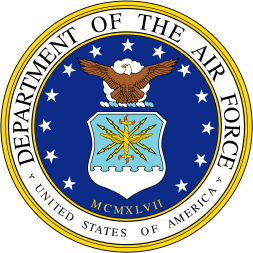 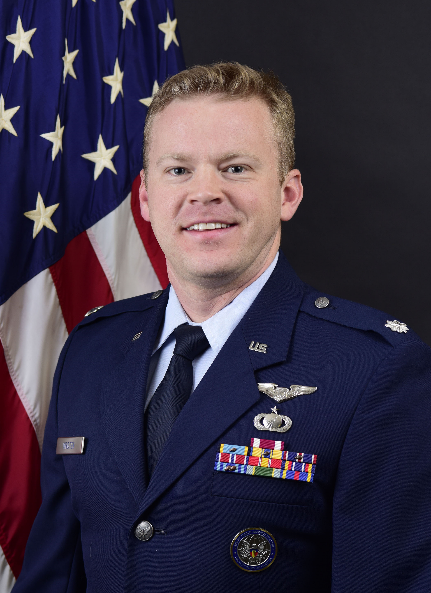 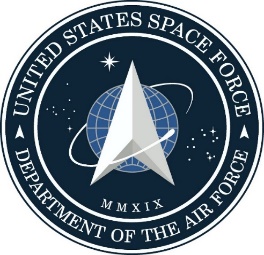 